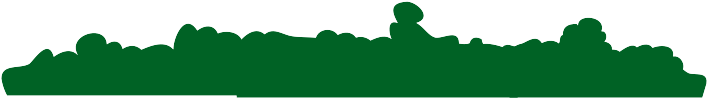 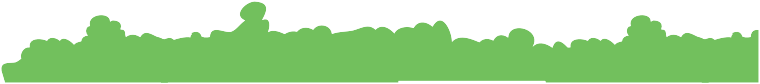 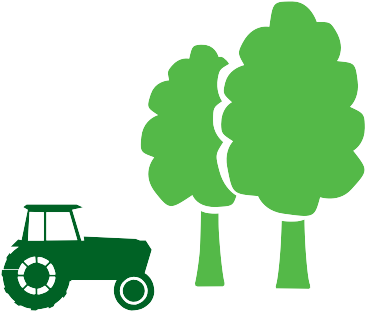 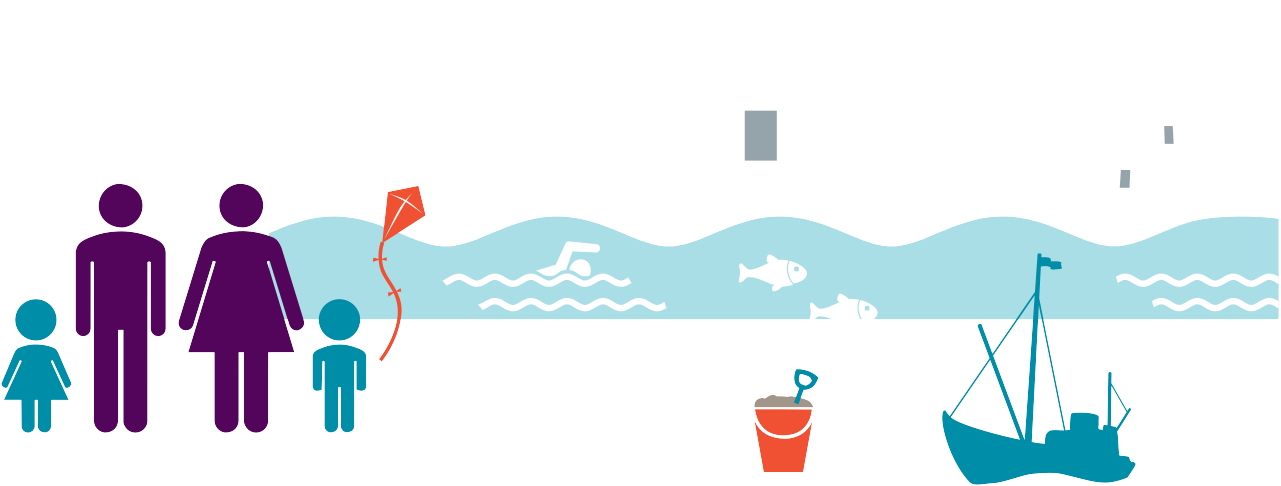 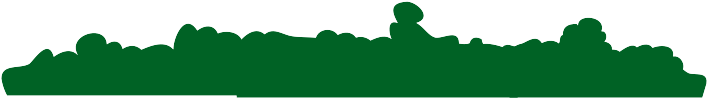 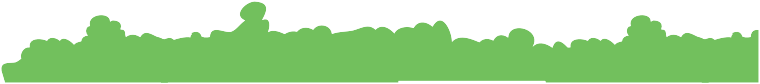 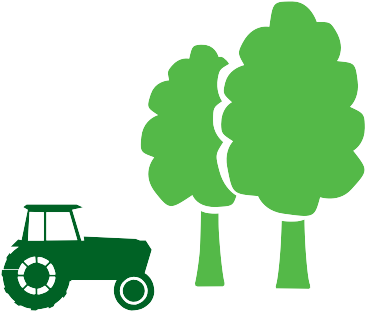 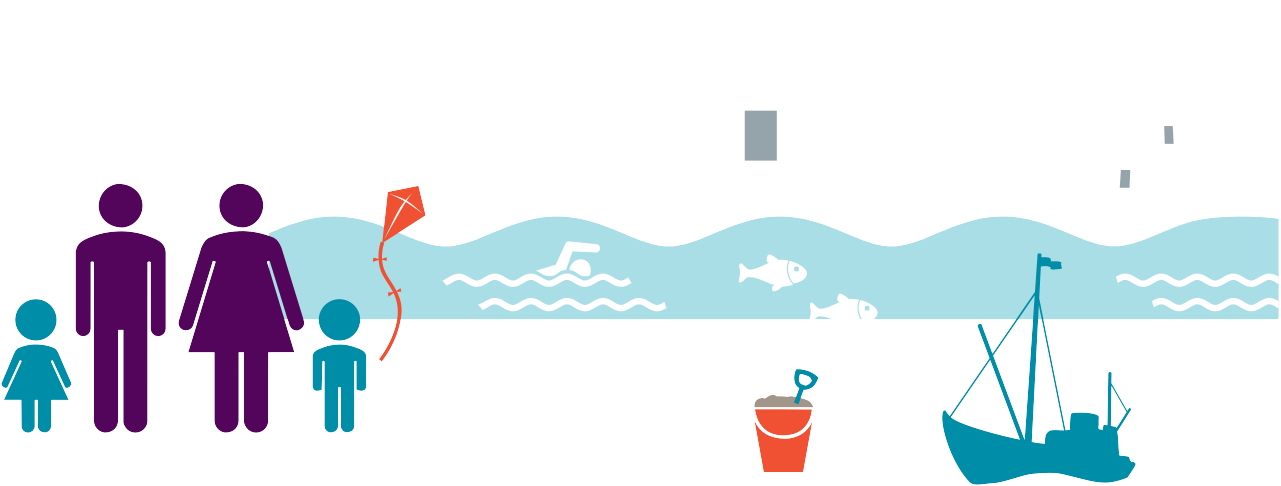 There are no map based amendments proposed to Sheet 15 – Green Infrastructure 2.